Publicado en Amoroto (Bizkaia) el 10/01/2020 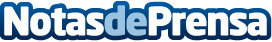 Burdinola adquiere el 49% de Burdinola Benelux SRL y se hace con el control del 100% de la filial belgaDa así un paso más en su estrategia de internacionalización y sus objetivos de crecimiento con la adquisición del 100% de la filial creada en 2017Datos de contacto:Comunicación Burdinola94 684 07 66Nota de prensa publicada en: https://www.notasdeprensa.es/burdinola-adquiere-el-49-de-burdinola-benelux_1 Categorias: Industria Farmacéutica País Vasco Recursos humanos http://www.notasdeprensa.es